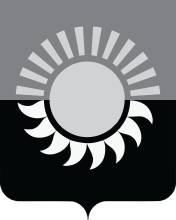 РОССИЙСКАЯ ФЕДЕРАЦИЯКемеровская область - КузбассМуниципальное образование – Осинниковский городской округАдминистрация Осинниковского городского округа	ПОСТАНОВЛЕНИЕ	      От 06.10.2021 г									                             № 907-нпОб утверждении Перечня услуг, предоставляемых муниципальными учреждениями и другими организациями Осинниковского городского округа, в которых размещается муниципальное задание (заказ), подлежащих включению в реестр муниципальных услуг и предоставляемых в электронной форме, о признании утратившим силу постановления администрации Осинниковского городского округа В соответствии с Федеральным законом от 27.07.2010 № 210-ФЗ «Об организации предоставления государственных и муниципальных услуг», Федеральным законом от 06.10.2003 № 131-ФЗ «Об общих принципах организации местного самоуправления в РФ», протоколом заседания региональной комиссии по повышению качества и доступности предоставления государственных и муниципальных услуг в Кемеровской области – Кузбассе, включая организацию предоставления государственных и муниципальных услуг по принципу «одного окна», в том числе в государственном автономном учреждении «Уполномоченный многофункциональный центр предоставления государственных и муниципальных услуг на территории Кузбасса» от 18.09.2020 № 2:1. Утвердить Перечень услуг, предоставляемых муниципальными учреждениями и другими организациями Осинниковского городского округа, в которых размещается муниципальное задание (заказ), подлежащих включению в реестр муниципальных услуг и предоставляемых в электронной форме, согласно приложению к настоящему постановлению.2. Признать утратившим силу постановление администрации Осинниковского городского округа от 09.02.2021 № 89-нп «Об утверждении Перечня услуг, предоставляемых муниципальными учреждениями и другими организациями Осинниковского городского округа, в которых размещается муниципальное задание (заказ), подлежащих включению в реестр муниципальных услуг и предоставляемых в электронной форме».3. Опубликовать настоящее постановление в газете «Время и жизнь» и на официальном сайте Осинниковского городского округа в сети Интернет.4. Настоящее постановление вступает в силу со дня официального опубликования.5. Контроль за исполнением настоящего постановления возложить на заместителя Главы городского округа по экономике и коммерции Ю.А. Самарскую Глава Осинниковскогогородского округа 								        И.В. РомановМ.Ю. Кашицина 4-13-33Приложение                                                                                                                                                                                     к   постановлению  администрации                                                                                                                                  Осинниковского городского округа                                                                                                                                                                         от ______________№_______Перечень услуг, предоставляемых муниципальными учреждениями и другими организациями Осинниковского городского округа, в которых размещается муниципальное задание (заказ), подлежащих включению в реестр муниципальных услуг и предоставляемых в электронной формеЗаместитель Главы городского округа - руководитель аппарата администрации                                                                                                                                                Л.А. Скрябина№п/пНаименованиеуслугиУчреждение, предоставляющее услугуРезультатоказания услугиПотребительуслугиНормативно-правовые актыУслуги в сфере образованияУслуги в сфере образованияУслуги в сфере образованияУслуги в сфере образованияУслуги в сфере образованияУслуги в сфере образованияПрием на обучение по образовательным программам начального общего, основного общего, среднего общего образования Общеобразовательные учрежденияЗачисление в образовательное учреждениеФизические лицаПриказ Минпросвещения России от 02.09.2020 № 458 «Об утверждении Порядка приема на обучение по образовательным программам начального общего, основного общего и среднего общего образования»Организация отдыха, оздоровления и занятости детейОбщеобразовательные учреждения,Управление образования администрации Осинниковского городского округаОтдых, оздоровление и занятость детейФизические лицаЗакон Кемеровской области – Кузбасса от 26.12.2009 № 136-ОЗ «Об организации и обеспечении отдыха и оздоровления детей»,Постановление Коллегии Администрации Кемеровской области – Кузбасса от 29.03.2019 № 209 «О порядке реализации мероприятий по организации и обеспечению отдыха и оздоровления детей»Прием на обучение по образовательным программам дошкольного образованияДошкольные образовательные учрежденияПостановка на учет и зачисление детей в детский садФизические лицаПриказ Минпросвещения России от 15.05.2020 № 236 "Об утверждении Порядка приема на обучение по образовательным программам дошкольного образования"Предоставление информации о порядке проведения государственной (итоговой) аттестации обучающихся, освоивших основные и дополнительные общеобразовательные (за исключением дошкольных) и профессиональные образовательные программыОбщеобразовательные учрежденияПредоставление информации о порядке проведения государственной (итоговой) аттестации обучающихсяФизические лицаФедеральный закон от 29.12.2012 № 273-ФЗ«Об образовании в Российской Федерации»Предоставление информации о реализуемых образовательных программах с указанием учебных предметов, курсов, дисциплин (модулей), практики, предусмотренных соответствующей образовательной программойОбразовательные учреждения Предоставление информации об образовательных программах и учебных планах, рабочих программах учебных курсов, предметах, дисциплинах (модулях), годовых календарных учебных графикахФизические лицаФедеральный закон от 29.12.2012 № 273-ФЗ«Об образовании в Российской Федерации»Предоставление информации о текущей успеваемости и промежуточной аттестации учащихся в муниципальных образовательных организацияхОбщеобразовательные учрежденияПредоставление информации о текущей успеваемости учащегося в муниципальном образовательном учреждении, ведение дневника и журнала успеваемостиФизические лицаФедеральный закон от 29.12.2012 № 273-ФЗ«Об образовании в Российской Федерации»Предоставление информации о результатах сданных экзаменов, результатах тестирования и иных вступительных испытаний, а также о зачислении в муниципальное образовательное учреждениеОбразовательные учрежденияПредоставление информацииФизические лицаФедеральный закон от 29.12.2012 № 273-ФЗ«Об образовании в Российской Федерации»Прием на обучение по дополнительным  общеобразовательным программамУчреждения дополнительного образованияПрием на обучение по образовательным программам дополнительного образованияФизические лицаФедеральный закон от 29.12.2012 № 273-ФЗ«Об образовании в Российской Федерации»Услуги в сфере культурыУслуги в сфере культурыУслуги в сфере культурыУслуги в сфере культурыУслуги в сфере культурыУслуги в сфере культурыПредоставление доступа к справочно-поисковому аппарату и базам данных муниципальных библиотекМБУК «ЦБС»Получение доступа к справочно-поисковому аппарату и базамданныхФизические лицаФедеральный закон Российской Федерации от 29.12.1994 №78-ФЗ «О библиотечном деле»Предоставление доступа к изданиям, переведенным в электронный вид, хранящимся в муниципальных библиотеках, в том числе к фонду редкихкниг, с учетом соблюдения требований законодательства Российской Федерации об авторских и смежных правахМБУК «ЦБС»Получение документа во временное пользованиеФизические лицаФедеральный закон Российской Федерации от 29.12.1994 №78-ФЗ «О библиотечном деле»Предоставление информации о времени и месте проведения театральных представлений, филармонических и эстрадных концертах и гастрольных мероприятий театров и филармоний, киносеансов, анонсы данных мероприятийМБУДО «ХШ №18», МБУДО «ДМШ №20 им. М.А. Матренина», МБУДО «ШИ №33», МБУДО «МШ №55 имени Ю.И. Некрасова», МБУДО  «ДШИ №57», МБУК ДК «Октябрь», МБУК ДК «Высокий», МАУК ДК «Шахтер», МБУК «ОГКМ»Информирование о времени и месте проведения театральных представлений, филармонических и эстрадных концертах и гастрольных мероприятий театров и филармоний, киносеансов, анонсы данных мероприятийФизические лицаЗакон РФ от 09.10.1992 № 3612-1 «Основы законодательства Российской Федерации о культуре»Предоставление информации о проведении ярмарок, выставок народного творчества, ремесел на территории муниципального образованияМБУК «ОГКМ»Информирование о проведении ярмарок, выставок народного творчества, ремеселФизические лицаЗакон РФ от 09.10.1992 № 3612-1 «Основы законодательства Российской Федерации о культуре»Запись на обзорные, тематические и интерактивные экскурсииМБУК «ОГКМ»Запись на экскурсииФизические лицаЗакон РФ от 09.10.1992 № 3612-1 «Основы законодательства Российской Федерации о культуре»